Право каждого гражданина на судебную защиту гарантировано Конституцией Российской Федерации. Потребитель товаров и услуг, права которого нарушены, имеет право обратиться в суд с исковым заявлением о защите своих прав. Необходимость подать исковое заявление о защите прав потребителя возникает в случае, когда нарушены права гражданина при заказе, приобретении или использовании им товаров (работ, услуг) и нарушенные права не восстановлены во внесудебном порядке.Существует определенный порядок подачи исковых заявлений о защите прав потребителей. 
В какой суд подавать иск?Дела по искам о защите прав потребителей подведомственны судам общей юрисдикции – районным (городским) судам и мировым судьям.В зависимости от цены иска дела о защите прав потребителей могут быть подсудны мировому судье - при цене иска, не превышающей 100 тысяч рублей; районному или городскому суду  - при цене иска, превышающей 100 тысяч рублей.Также районными (городскими) судами рассматриваются  иски  о защите неимущественных прав потребителей, например – обязать устранить недостатки ранее выполненной работы,  а также требования о компенсации морального вреда.Кроме того, существует территориальная подсудность,  которая определяет конкретный суд, в котором подлежит рассмотрению спор -  судебные участки  мировых судей.  Узнать номер и адрес мирового судебного участка можно на сайтах районных судов.         Согласно ст.17 Закона «О защите прав потребителей» иски о защите прав потребителей могут быть предъявлены по выбору истца(потребителя) по месту: - нахождения организации, а если ответчиком является индивидуальный предприниматель, - его жительства;- жительства или пребывания истца (потребителя);-  заключения или исполнения договора;- нахождения  филиала или представительства организации.В какие сроки потребителю нужно обращаться в суд?К потребительским спорам применяется общий срок исковой давности, составляющий три года с того момента, когда потребитель узнал или должен был узнать о нарушении своих прав. Таким образом, исковое заявление следует подавать до истечения вышеуказанного трехлетнего срока. Государственная пошлина – нужно ли платить?Истцы по искам о защите прав потребителей освобождаются от уплаты государственной пошлины, если цена иска не превышает один миллион рублей.Обязательное досудебное урегулирование споров.Целесообразно до обращения в суд направить продавцу (изготовителю, исполнителю, уполномоченной организации или уполномоченному предпринимателю, импортеру) претензию об устранении нарушений прав потребителя, чтобы в последующем иметь возможность взыскать штраф за отказ в удовлетворении законной претензии. Однако есть сферы,  в которых предъявление досудебной претензии  является обязательным. В таких случаях нельзя сразу подавать заявление в суд, иск вернут или оставят без рассмотрения.В частности, претензионный порядок разрешения спора необходимо соблюсти в случае спора с оператором связи, вытекающего из договора об оказании услуг связи. Так же подача  претензии обязательна и в случае спора в связи с перевозкой пассажира, багажа, груза.Если у потребителя возник спор с финансовой организацией, то потребителю в обязательном порядке необходимо обратиться в адрес финансовой организации с письменной претензией. В случае если обращение потребителя с претензией в финансовую организацию, нарушившую его права, оставлено без удовлетворения, то перед обращением в суд потребителю необходимо будет обратиться в адрес Уполномоченного по правам потребителей финансовых услуг.   При несогласии с решением финансового уполномоченного потребитель вправе обратиться в суд в течение 30 дней со дня принятия этого решения.  Подайте исковое заявление в суд и дождитесь решения суда.В зависимости от обстоятельств, суд может возвратить иск или оставить его без движения. Если суд возвращает исковое заявление, Вам необходимо устранить недостатки, которые указаны в определении о возврате иска.  После устранения обстоятельств, препятствующих принятию иска, Вы имеете право подать его снова.При оставлении иска без движения суд выносит мотивированное определение, в котором указывает основания для оставления искового заявления без движения и срок, в течение которого истец должен устранить обстоятельства, послужившие основанием для оставления искового заявления без движения. Если Вы не устранили обстоятельства, указанные в этом определении, то исковое заявление и прилагаемые к нему документы возвращают Вам в порядке, установленном ст. 135 ГПК РФ.Информация подготовлена специалистами отделения защиты прав потребителей – консультационного центра Ждем Вас по адресам:ФБУЗ «Центр гигиены и эпидемиологиив Иркутской области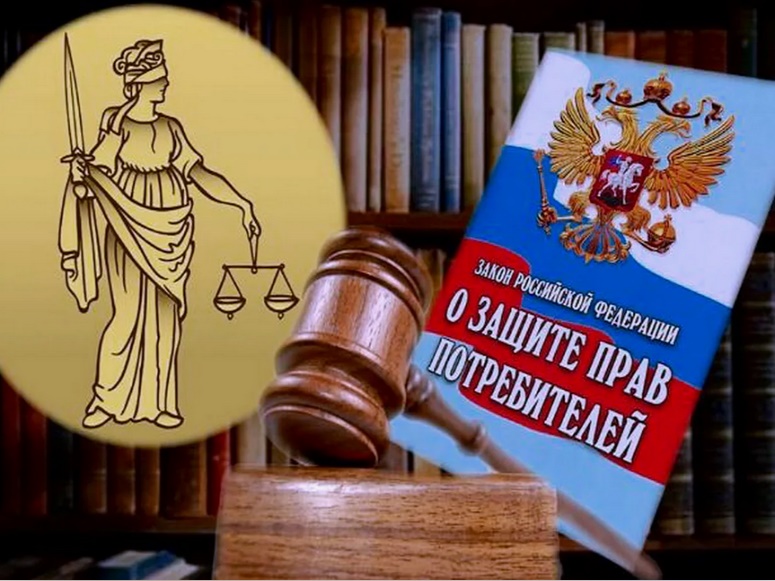 СУДЕБНАЯ ЗАЩИТА ПРАВ ПОТРЕБИТЕЛЕЙ.Консультационный центр и пунктыпо защите прав потребителейЕдиный консультационный центр Роспотребнадзора –8-800-555-49-43г.Иркутск, ул.Трилиссера, 51,   8(395-2)22-23-88  Пушкина, 8,   8(395-2)63-66-22 zpp@sesoirk.irkutsk.ru.г.Ангарск, 95 кв. д.17   тел.8(395-5) 67-55-22 ffbuz-angarsk@yandex.ruг.Усолье-Сибирское, ул.Ленина, 73                           тел.8(395-43) 6-79-24 ffbuz-usolie-sibirskoe@yandex.ruг.Черемхово, ул.Плеханова, 1, тел.8(395-46) 5-66-38; ffbuz-cheremxovo@yandex.ruг.Саянск  (обращаться в г.Иркутск)п.Залари  (обращаться в г.Иркутск)г.Тулун (обращаться в г.Иркутск)г.Нижнеудинск, ул.Энгельса, 8                                    тел.8(395-57)7-09-53, ffbuz-nizhneudinsk@yandex.ru, г.Тайшет, ул.Старобазарная, 3-1н ,                                         тел. 8(395-63) 5-35-37; ffbuz-taishet@yandex.ruг.Братск (обращаться в г.Иркутск)г.Железногорск-Илимский, (обращаться в г.Иркутск, г.Усть-Кут)г.Усть-Илимск, лечебная зона, 6                                        тел.8(395-35) 6-44-46; ffbuz-u-ilimsk@yandex.ruг.Усть-Кут, ул.Кирова, 91, тел.8(395-65) 5-26-44;  ffbuz-u-kut@yandex.ruп.Усть-Ордынский,  пер.1 Октябрьский, 15 тел. 8 (395-41) 3-10-78, ffbuz-u-obao@yandex.ru